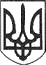 РЕШЕТИЛІВСЬКА МІСЬКА РАДАПОЛТАВСЬКОЇ ОБЛАСТІРОЗПОРЯДЖЕННЯ18 січня  2019 року   			                                                                  № 19Керуючись пп.1 п. „а” ст. 32 Закону України „Про місцеве самоврядування в Україні”, листом Департаменту освіти і науки Полтавської облдержадміністрації від 06.12.2018 № 453 „Про проведення ІІІ етапу Всеукраїнських учнівських олімпіад у 2018-2019 навчальному році”, беручи до уваги наказ директора Решетилівської гімназії ім. І.Л. Олійника від 09.01.2019 № 9 „Про участь у ІІІ (обласному) етапі Всеукраїнських учнівських олімпіад з правознавства, англійської мови та математики (ІІ тур)  у 2018-2019 н.р.”ЗОБОВ’ЯЗУЮ:         1. Відділу бухгалтерського обліку, звітності та адміністративно-господарського забезпечення виконавчого комітету Решетилівської міської ради  забезпечити  оплату витрат на відрядження Сливці Нелі Володимирівні, вчителю    Решетилівської     гімназії   ім. І.Л. Олійника,  керівнику  команди,  яка      відряджається     з      учнем       закладу – Трапезніковим   Станіславом  27  січня    2019 року    (м. Полтава)   до  Полтавського     обласного   інституту   післядипломної   освіти ім. М.В. Остроградського для участі у ІІІ (обласному) етапі Всеукраїнської олімпіади з математики (ІІ тур), після повернення та оформлення авансового звіту, у порядку та строки передбачені законодавством України.         2. Контроль за виконанням розпорядження залишаю за собою. В.о. міського голови 		                                           Ю.С. ШинкарчукПро відшкодування витратна відрядження